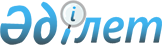 О наименовании и переименовании улиц населенных пунктов Жарыкского сельского округаРешение акима Жарыкского сельского округа Кобдинского района Актюбинской области от 19 июля 2011 года № 7. Зарегистрировано Управлением юстиции Кобдинского района Актюбинской области 17 августа 2011 года № 3-7-127.      Сноска. В заголовке и по всему тексту решения слова "аульного", "аула" заменены соответственно словами "сельского", "села" решением акима Жарыкского сельского округа Хобдинского района Актюбинской области от 18.02.2015 № 2 (вводится в действие по истечении десяти календарных дней после дня его первого официального опубликования).

      Сноска. В реквизиты внесено изменение на русском языке, текст на казахском языке не меняется решением акима Жарыкского сельского округа Кобдинского района Актюбинской области от 06.04.2017 № 6 (вводится в действие по истечении десяти календарных дней после дня его первого официального опубликования).

      В соответствии со статьей 35 Закона Республики Казахстан от 23 января 2001 года "О местном государственном управлении и самоуправлении в Республике Казахстан", подпунктом 4) статьи 14 Закона Республики Казахстан от 8 декабря 1993 года "Об административно-территориальном устройстве Республики Казахстан" и на основании протокола конференции жителей Жарыкского сельского округа от 31 мая 2011 года № 1, аким Жарыкского сельского округа Кобдинского района РЕШИЛ:

      Сноска. Преамбула – в редакции решения акима Жарыкского сельского округа Кобдинского района Актюбинской области от 06.04.2017 № 6 (вводится в действие по истечении десяти календарных дней после дня его первого официального опубликования).

      1. Присвоить наименование улицам села Канай:

      1) улица Куаныш Бекеева;

      2) улица Кобыланды батыра.

      2. Присвоить наименование улице села Ащыгара:

      1) улица Басыгара Баядилова.

      3. Присвоить наименование улице села Ортак:

      1) улица Достык;

      2) улица Жакана Мукатова.

      4. Присвоить наименование улице села Жаманкол:

      1) улица Шарипа Иржанова.

      5. Переименовать следующие улицы села Жарык:

      1) улицу Степная – в улицу Абдулла Жанзакова;

      2) улицу Токтара Аубакирова – в улицу Астана;

      3) улицу Строительная – в улицу Алии Молдагуловой;

      4) улицу Октябрь – в улицу Желтоксан;

      5) улицу Комсомольская – в улицу Кайрата Рыскулбекова;

      6) улицу Зеленая – в улицу Ажигали Орынбаева;

      7) улицу Новая - в улицу Балдая Танабаева;

      8) улицу Мира – в улицу Мукана Тажигулова.

      6. Настоящее решение вводится в действие по истечении десяти календарных дней со дня первого официального опубликования.


					© 2012. РГП на ПХВ «Институт законодательства и правовой информации Республики Казахстан» Министерства юстиции Республики Казахстан
				
      Аким сельского округа

Е. Мухамедгалиев
